Badanie wpływu roztworu soli kuchennej na białkojaja kurzego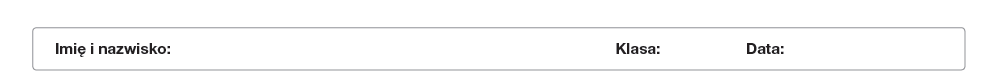 Przygotuj: stężony roztwór soli kuchennej (sól rozpuszczona w niewielkiej ilości wody), wodę destylowaną,białko jaja kurzego, dwie probówki, pipetę.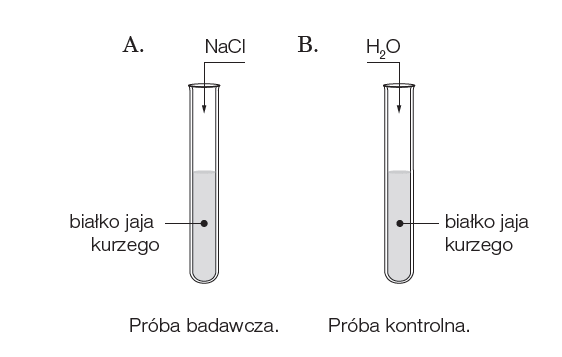 Instrukcja wykonania:1. Wlej do obu probówek 3 cm3 białka jaja kurzego.2. Do pierwszej probówki dodaj kilka kropli stężonego roztworu soli kuchennej (NaCl), a do drugiej probówki dodaj tyle samo kropel wody.3. Zaobserwuj zmiany, które zaszły w obu probówkach.4. Następnie do każdej z probówek dodaj 10 cm3 wody destylowanej.5. Porównaj wygląd substancji znajdujących się w obu probówkach.1. Sformułuj problem badawczy i hipotezę do podanego doświadczenia.Problem badawczy: ……………………………………………………………………………………………………………………………………………..Hipoteza: ……………………………………………………………………………………………………………………………………………………………..2. Określ, która probówka stanowiła próbę kontrolną, a która – próbę badawczą.Próba kontrolna: ………………………………………………………………………………………………………………………………………………….Próba badawcza: …………………………………………………………………………………………………………………………………………………3. Opisz, jakie możesz zaobserwować w obu probówkach.…………………………………………………………………………………………………………………………………………………………………………….…………………………………………………………………………………………………………………………………………………………………………….…………………………………………………………………………………………………………………………………………………………………………….4. Sformułuj wniosek do wykonanego doświadczenia.…………………………………………………………………………………………………………………………………………………………………………….…………………………………………………………………………………………………………………………………………………………………………….…………………………………………………………………………………………………………………………………………………………………………….